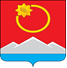 АДМИНИСТРАЦИЯ ТЕНЬКИНСКОГО ГОРОДСКОГО ОКРУГАМАГАДАНСКОЙ ОБЛАСТИП О С Т А Н О В Л Е Н И Е      20.11.2019 № 347-па                 п. Усть-ОмчугО внесении изменений в постановление администрации Тенькинского городского округа от 26 ноября 2018 года № 296-па«Об утверждении муниципальной программы«Поддержка и развитие малого и среднего предпринимательствав Тенькинском городском округе» на 2019-2021 годы»	В целях приведения объемов финансирования программных мероприятий в соответствие с предусмотренными бюджетом муниципального образования «Тенькинский городской округ» Магаданской области на 2019 год ассигнованиями администрация Тенькинского городского округа Магаданской области п о с т а н о в л я е т:	1. Внести в муниципальную программу «Поддержка и развитие малого и среднего предпринимательства в Тенькинском городском округе» на 2019-2021 годы», утвержденную постановлением администрации Тенькинского городского округа от 26.11.2018 г. № 296-па «Об утверждении муниципальной программы «Поддержка и развитие малого и среднего предпринимательства в Тенькинском городском округе» на 2019-2021 годы», (далее - Программа) следующие изменения:	1.1. Позицию «Ресурсное обеспечение Программы» в паспорте Программы изложить в следующей редакции:	1.2.      Приложение     № 1     «Система     программных     мероприятий муниципальной   программы   «Поддержка  и  развитие   малого   и   среднего предпринимательства в Тенькинском городском округе» на 2019-2021 годы» к Программе изложить в редакции согласно приложению № 1 к настоящему постановлению;	1.3.     Приложение    № 3    «Ресурсное    обеспечение    муниципальной программы «Поддержка и развитие малого и среднего предпринимательства в   Тенькинском   городском   округе»   на   2019-2021 годы»   к   Программе изложить     в    редакции     согласно    приложению    № 2    к    настоящему постановлению.	2. Настоящее постановление вступает в силу с момента подписания и подлежит официальному опубликованию (обнародованию).И. о. главы Тенькинского городского округа			      В.В. ШевченкоПриложение № 1к постановлению администрацииТенькинского городского округаМагаданской областиот 20.11.2019 г. № 347-паСистема программных мероприятий муниципальной программы «Поддержка и развитие малого и среднего предпринимательства в Тенькинском городском округе» на 2019-2021 годы»ПРИЛОЖЕНИЕ № 2к постановлению администрацииТенькинского городского округаМагаданской области
от 20.11.2019 г. № 347-паРесурсное обеспечение муниципальной программы «Поддержка и развитие малого и среднего предпринимательства в Тенькинском городском округе» на 2019-2021 годы»Ресурсное обеспечение муниципальной программыОбщий объем финансирования Программы за счет средств бюджета муниципального образования «Тенькинский городской округ» Магаданской области (далее по тексту - МБ) составляет 7 235,0 тысяч рублей, в том числе по годам: 2019 - 6 235,0 тысяч рублей; 2020 - 500,0 тысяч рублей; 2021 -500,0 тысяч рублей. Финансирование за счет внебюджетных источников не предусмотрено                                                            № п/п№ п/пНаименование мероприятияНаименование мероприятияИсполнительИсполнительСтоимость мероприятия, тыс. рублейСтоимость мероприятия, тыс. рублейСтоимость мероприятия, тыс. рублейСтоимость мероприятия, тыс. рублейСтоимость мероприятия, тыс. рублейСтоимость мероприятия, тыс. рублейСтоимость мероприятия, тыс. рублейСтоимость мероприятия, тыс. рублейСтоимость мероприятия, тыс. рублейСтоимость мероприятия, тыс. рублейСтоимость мероприятия, тыс. рублейИсточник финансирования№ п/п№ п/пНаименование мероприятияНаименование мероприятияИсполнительИсполнительвсеговсеговсеговсегов т. ч. по годамв т. ч. по годамв т. ч. по годамв т. ч. по годамв т. ч. по годамв т. ч. по годамв т. ч. по годамИсточник финансирования№ п/п№ п/пНаименование мероприятияНаименование мероприятияИсполнительИсполнительвсеговсеговсеговсего2019201920202020202120212021Источник финансирования1. Совершенствование нормативно-правовой базы в области малого и среднего предпринимательства1. Совершенствование нормативно-правовой базы в области малого и среднего предпринимательства1. Совершенствование нормативно-правовой базы в области малого и среднего предпринимательства1. Совершенствование нормативно-правовой базы в области малого и среднего предпринимательства1. Совершенствование нормативно-правовой базы в области малого и среднего предпринимательства1. Совершенствование нормативно-правовой базы в области малого и среднего предпринимательства1. Совершенствование нормативно-правовой базы в области малого и среднего предпринимательства1. Совершенствование нормативно-правовой базы в области малого и среднего предпринимательства1. Совершенствование нормативно-правовой базы в области малого и среднего предпринимательства1. Совершенствование нормативно-правовой базы в области малого и среднего предпринимательства1. Совершенствование нормативно-правовой базы в области малого и среднего предпринимательства1. Совершенствование нормативно-правовой базы в области малого и среднего предпринимательства1. Совершенствование нормативно-правовой базы в области малого и среднего предпринимательства1. Совершенствование нормативно-правовой базы в области малого и среднего предпринимательства1. Совершенствование нормативно-правовой базы в области малого и среднего предпринимательства1. Совершенствование нормативно-правовой базы в области малого и среднего предпринимательства1. Совершенствование нормативно-правовой базы в области малого и среднего предпринимательства1. Совершенствование нормативно-правовой базы в области малого и среднего предпринимательства1.1.1.1.Мониторинг нормативно-правовых актов Российской Федерации, Магаданской области, Тенькинского городского округа, регулирующих деятельность СМиСПМониторинг нормативно-правовых актов Российской Федерации, Магаданской области, Тенькинского городского округа, регулирующих деятельность СМиСПКЭ; ПОКЭ; ПО-----------Финансирование не требуется1.2.1.2.Разработка программы поддержки и развития малого и среднего предпринимательства в Тенькинском городском округе на 2022-2024 годыРазработка программы поддержки и развития малого и среднего предпринимательства в Тенькинском городском округе на 2022-2024 годыКЭКЭ-----------Финансирование не требуетсяИтого по разделу 1Итого по разделу 1-----------2. Развитие и совершенствование системы финансовой и имущественной поддержки малого и среднего предпринимательства2. Развитие и совершенствование системы финансовой и имущественной поддержки малого и среднего предпринимательства2. Развитие и совершенствование системы финансовой и имущественной поддержки малого и среднего предпринимательства2. Развитие и совершенствование системы финансовой и имущественной поддержки малого и среднего предпринимательства2. Развитие и совершенствование системы финансовой и имущественной поддержки малого и среднего предпринимательства2. Развитие и совершенствование системы финансовой и имущественной поддержки малого и среднего предпринимательства2. Развитие и совершенствование системы финансовой и имущественной поддержки малого и среднего предпринимательства2. Развитие и совершенствование системы финансовой и имущественной поддержки малого и среднего предпринимательства2. Развитие и совершенствование системы финансовой и имущественной поддержки малого и среднего предпринимательства2. Развитие и совершенствование системы финансовой и имущественной поддержки малого и среднего предпринимательства2. Развитие и совершенствование системы финансовой и имущественной поддержки малого и среднего предпринимательства2. Развитие и совершенствование системы финансовой и имущественной поддержки малого и среднего предпринимательства2. Развитие и совершенствование системы финансовой и имущественной поддержки малого и среднего предпринимательства2. Развитие и совершенствование системы финансовой и имущественной поддержки малого и среднего предпринимательства2. Развитие и совершенствование системы финансовой и имущественной поддержки малого и среднего предпринимательства2. Развитие и совершенствование системы финансовой и имущественной поддержки малого и среднего предпринимательства2. Развитие и совершенствование системы финансовой и имущественной поддержки малого и среднего предпринимательства2. Развитие и совершенствование системы финансовой и имущественной поддержки малого и среднего предпринимательства2.1.2.1.Привлечение субъектов малого предпринимательства на участие в закупкахПривлечение субъектов малого предпринимательства на участие в закупкахПривлечение субъектов малого предпринимательства на участие в закупкахЗаказчики в соответствии с Федеральным законом от 5 апреля 2013 г. №44-ФЗ«О контрактной системе в сфере закупок товаров, работ, услуг для обеспечения государственных и муниципальных нужд»Заказчики в соответствии с Федеральным законом от 5 апреля 2013 г. №44-ФЗ«О контрактной системе в сфере закупок товаров, работ, услуг для обеспечения государственных и муниципальных нужд»----------Финансирование не требуется2.2.2.2.Предоставление субсидий начинающим СМиСП на создание и развитие собственного делаПредоставление субсидий начинающим СМиСП на создание и развитие собственного делаПредоставление субсидий начинающим СМиСП на создание и развитие собственного делаКЭ; ПО;КЭ; ПО;200,0200,0200,00,00,00,0100,0100,0100,0100,0МБ2.3.2.3.Возмещение части фактически произведённых затрат СМиСП, производящим (реализующим) социально значимую продукцию, выполняющим социально значимые работы, оказывающим социально значимые услуги по другим приоритетным направлениям, предусмотренным ПрограммойВозмещение части фактически произведённых затрат СМиСП, производящим (реализующим) социально значимую продукцию, выполняющим социально значимые работы, оказывающим социально значимые услуги по другим приоритетным направлениям, предусмотренным ПрограммойВозмещение части фактически произведённых затрат СМиСП, производящим (реализующим) социально значимую продукцию, выполняющим социально значимые работы, оказывающим социально значимые услуги по другим приоритетным направлениям, предусмотренным ПрограммойКЭ; ПОКЭ; ПО800,0800,0800,0300,0300,0300,0250,0250,0250,0250,0МБ2.4.2.4.Возмещение части фактически произведённых затрат СМиСП, являющимся сельскохозяйственными производителями и осуществляющим свою деятельность на территории Тенькинского городского округаВозмещение части фактически произведённых затрат СМиСП, являющимся сельскохозяйственными производителями и осуществляющим свою деятельность на территории Тенькинского городского округаВозмещение части фактически произведённых затрат СМиСП, являющимся сельскохозяйственными производителями и осуществляющим свою деятельность на территории Тенькинского городского округаКЭ; ПОКЭ; ПО360,0360,0120,0120,0120,0120,0120,0120,0120,0120,0МБ2.5.2.5.Приобретение сельскохозяйственной техникиПриобретение сельскохозяйственной техникиПриобретение сельскохозяйственной техникиКЭ; КУМИКЭ; КУМИ5785,05785,05785,05785,05785,00,00,00,00,00,0МБИтого по разделу 2Итого по разделу 2Итого по разделу 27145,07145,06205,06205,06205,0470,0470,0470,0470,0470,0МБ3. Информационная поддержка малого и среднего предпринимательства3. Информационная поддержка малого и среднего предпринимательства3. Информационная поддержка малого и среднего предпринимательства3. Информационная поддержка малого и среднего предпринимательства3. Информационная поддержка малого и среднего предпринимательства3. Информационная поддержка малого и среднего предпринимательства3. Информационная поддержка малого и среднего предпринимательства3. Информационная поддержка малого и среднего предпринимательства3. Информационная поддержка малого и среднего предпринимательства3. Информационная поддержка малого и среднего предпринимательства3. Информационная поддержка малого и среднего предпринимательства3. Информационная поддержка малого и среднего предпринимательства3. Информационная поддержка малого и среднего предпринимательства3. Информационная поддержка малого и среднего предпринимательства3. Информационная поддержка малого и среднего предпринимательства3. Информационная поддержка малого и среднего предпринимательства3. Информационная поддержка малого и среднего предпринимательства3. Информационная поддержка малого и среднего предпринимательства3.1.3.1.Проведение информационных телевыступлений, организация рубрик в   местной газете, направленных на освещение вопросов развития и поддержки малого и среднего предпринимательстваПроведение информационных телевыступлений, организация рубрик в   местной газете, направленных на освещение вопросов развития и поддержки малого и среднего предпринимательстваПроведение информационных телевыступлений, организация рубрик в   местной газете, направленных на освещение вопросов развития и поддержки малого и среднего предпринимательстваКЭ; ПО; КУМИКЭ; ПО; КУМИ----------Финансирование не требуется3.2.3.2.Развитие информационного раздела «Поддержка предпринимательства» на официальном сайте муниципального образования «Тенькинский городской округ»Развитие информационного раздела «Поддержка предпринимательства» на официальном сайте муниципального образования «Тенькинский городской округ»Развитие информационного раздела «Поддержка предпринимательства» на официальном сайте муниципального образования «Тенькинский городской округ»КЭ; КУМИ; ПОКЭ; КУМИ; ПО----------Финансированиене требуется3.3.Формирование и обновление базы данных субъектов предпринимательской деятельностиФормирование и обновление базы данных субъектов предпринимательской деятельностиФормирование и обновление базы данных субъектов предпринимательской деятельностиФормирование и обновление базы данных субъектов предпринимательской деятельностиКЭКЭ---------Финансированиене требуетсяФинансированиене требуетсяФинансированиене требуется3.4.Ведение банка данных высвобождаемых   и неиспользуемых объектов и помещений на территории Тенькинского городского округаВедение банка данных высвобождаемых   и неиспользуемых объектов и помещений на территории Тенькинского городского округаВедение банка данных высвобождаемых   и неиспользуемых объектов и помещений на территории Тенькинского городского округаВедение банка данных высвобождаемых   и неиспользуемых объектов и помещений на территории Тенькинского городского округаКУМИКУМИ---------Финансированиене требуетсяФинансированиене требуетсяФинансированиене требуется3.5.Подготовка и проведение конкурсов «Предприниматель года», детских творческих работ «Предпринимательство сегодня»Подготовка и проведение конкурсов «Предприниматель года», детских творческих работ «Предпринимательство сегодня»Подготовка и проведение конкурсов «Предприниматель года», детских творческих работ «Предпринимательство сегодня»Подготовка и проведение конкурсов «Предприниматель года», детских творческих работ «Предпринимательство сегодня»КЭКЭ90,090,090,030,030,030,030,030,030,0МБМБМБИтого по разделу 3Итого по разделу 3Итого по разделу 3Итого по разделу 390,090,090,030,030,030,030,030,030,04. Методическое и консультационное обеспечение4. Методическое и консультационное обеспечение4. Методическое и консультационное обеспечение4. Методическое и консультационное обеспечение4. Методическое и консультационное обеспечение4. Методическое и консультационное обеспечение4. Методическое и консультационное обеспечение4. Методическое и консультационное обеспечение4. Методическое и консультационное обеспечение4. Методическое и консультационное обеспечение4. Методическое и консультационное обеспечение4. Методическое и консультационное обеспечение4. Методическое и консультационное обеспечение4. Методическое и консультационное обеспечение4. Методическое и консультационное обеспечение4. Методическое и консультационное обеспечение4. Методическое и консультационное обеспечение4. Методическое и консультационное обеспечение4. Методическое и консультационное обеспечение4.1.Консультирование СМиСПКонсультирование СМиСПКонсультирование СМиСПКонсультирование СМиСПКЭ; КУМИ; ПОКЭ; КУМИ; ПО---------Финансирование не требуетсяФинансирование не требуетсяФинансирование не требуется4.2.Подготовка и участие в областных семинарах, «круглых столах» по развитию малого и среднего предпринимательстваПодготовка и участие в областных семинарах, «круглых столах» по развитию малого и среднего предпринимательстваПодготовка и участие в областных семинарах, «круглых столах» по развитию малого и среднего предпринимательстваПодготовка и участие в областных семинарах, «круглых столах» по развитию малого и среднего предпринимательстваКЭ; КУМИ; ПОКЭ; КУМИ; ПО---------Финансирование не требуетсяФинансирование не требуетсяФинансирование не требуется4.3.Мониторинг деятельности СМиСП, получивших финансовую поддержку в рамках Программы, с целью анализа эффективности поддержкиМониторинг деятельности СМиСП, получивших финансовую поддержку в рамках Программы, с целью анализа эффективности поддержкиМониторинг деятельности СМиСП, получивших финансовую поддержку в рамках Программы, с целью анализа эффективности поддержкиМониторинг деятельности СМиСП, получивших финансовую поддержку в рамках Программы, с целью анализа эффективности поддержкиКЭКЭ-------Финансирование не требуетсяФинансирование не требуетсяФинансирование не требуетсяИтого по разделу 4Итого по разделу 4---------Всего:Всего:7235,07235,07235,06235,06235,0500,0500,0500,0500,0Год реализации программыСтоимость мероприятий, тыс. рублейОбъем финансирования, тыс. рублейОбъем финансирования, тыс. рублейОбъем финансирования, тыс. рублейГод реализации программыСтоимость мероприятий, тыс. рублейвсегопо источникам финансированияпо источникам финансированияГод реализации программыСтоимость мероприятий, тыс. рублейвсегоМестный бюджетОбластной бюджет12345Всего7235,07235,07235,00,020196235,06235,06235,00,02020500,0500,0500,00,02021500,0500,0500,00,0